CRESCENT COTTON MILLS LIMITED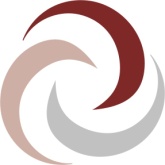 NOTICE OF ANNUAL GENERAL MEETINGNotice is hereby given that the 63rd Annual General Meeting of the shareholders of the Company will be held on Thursday the 28th October, 2021 at 9.30 a.m. at Registered Office of the , Nishatabad, Faisalabad to transact the following business:1.	To receive, consider and adopt the Chairman’s Review Report, the Reports of Directors and Auditors together with Audited Annual Separate and Consolidated Financial Statements for the year ended 30 June 2021.2. 	To appoint Company’s external auditors and to fix their remuneration.3.	To transact any other business with the permission of the chair. REGISTERED OFFICE: 	On Behalf Of The BoardCrescent Cotton Mills Limited	(Sami Ullah Ch.)New , Nishatabad, 	Company Secretary: Phone No. 041-8752111-13Fax No. 041-8750366Dated: October 06, 2021NOTES:The Share Transfer Books of the Company will remain closed from October 21, 2021 to October 28, 2021 (both days inclusive).Transfers received at the Share registrar office Vision Consulting Limited, 3-C, LDA Flats, Lawrence Road, Lahore at the close of business on October 20, 2021 will be treated in time.In view of the SECP instructions due to Corona virus Pandemic, the AGM will be conducted virtually via video link for safety and well-being of the shareholders of the Company and general public. The AGM can be attended using smart phones/ tablets/computers. To attend the meeting through video link, members and their proxies are requested to register themselves by providing the following information along with valid copy of Computerized National Identity Card (both sides)/passport, attested copy of board resolution / power of attorney (in case of corporate shareholders) through email at info@crescentcotton.com by 26 October 2021.Name of member	CNIC No. 	CDC Account No/Folio No. 	Cell Number.	 Email addressThe members who are registered after the necessary verification shall be provided a video link by the Company on the same email address that they email with the Company. The Login facility will remain open from start of the meeting till its proceedings are concluded.3.	Members who have deposited their shares into Central Depository Company of Pakistan Limited (CDC) will further have to follow the under mentioned guidelines as laid down in Circular No.1 dated January 26, 2000 of the Securities and Exchange Commission of Pakistan:a.	For attending the meeting:i).	In case of individuals, the account holder or sub-account holder and/or the person whose securities are in group account; and their registration details are uploaded as per the Regulations, shall authenticate his identity by showing his original National Identity Card (NIC) or original passport at the time of attending the meeting. The shareholders registered on CDC are also requested to bring their Participants I.D. numbers and account numbers in CDC.In case of corporate entity, the Board of Directors’ resolution/power of attorney with specimen signature of the nominee shall be produced (unless it has been provided earlier) at the time of meeting.b.	For appointing proxiesi).	In case of individuals, the account holder or sub-account holder and/or the person whose securities are in group account; and their registration details are uploaded as per the Regulations, shall submit the proxy form as per the above requirement.ii).	The proxy form shall be witnessed by two persons whose names and NIC Nos. shall be mentioned on the form.iii).	Attested Copies of NIC or the passport of the beneficial owners and the proxy shall be furnished with the proxy form.iv).	The proxy shall produce his original NIC or original passport at the time of the meeting.v).	In case of corporate entity, the Board of Directors’ resolution/power of attorney with specimen signature of the nominee shall be submitted (unless it has been provided earlier) alongwith proxy form to the Company.4. 	CNIC/IBAN for E-Dividend Payment	 The provisions of Section 242 of the Companies Act, 2017 require the listed companies that any dividend payable in cash shall only be paid through electronic mode directly into the bank account of designated by the entitled shareholders. Accordingly, the shareholders holding physical shares are requested to provide the Company’s Share Registrar at the address given herein above, electronic dividend mandate on E-Dividend Form provided in the annual report and also available on website of the Company. In the case of shares held in CDC, the same information should be provided to the CDS participants for updating and forwarding to the Company. In case of non-submission, all future dividend payments may be withheld.5.	Circulations of Annual Reports through CD/DVD/USB/ Email:	 Pursuant to the Securities and Exchange Commission of Pakistan’s notification S.R.O 470(I)/2016 dated 31 May, 2016, the shareholders of Crescent Steel and Allied Products Limited had accorded their consent for transmission of annual reports including annual audited accounts, notices of annual general meetings and other information contained therein of the Company through CD or DVD or USB instead of transmitting the same in hard copies. The shareholders who wish to receive hard copy of the aforesaid documents may send to the Company Secretary / Share Registrar, the Standard Request Form provided in the annual report and also available on the website of the Company and the Company will supply hard copies of the aforesaid document to the shareholders on demand, free of cost, within one week of such demand. The shareholders who intends to receive the annual report including the notice of meeting through e-mail are requested to provide their written consent on the Standard Request Form provided in the annual report and also available on the Company’s website: www.crescentcotton.com6.	Placement of Financial Statements The Company has placed a copy of the Notice of AGM, Annual Separate and Consolidated Financial Statements for the year ended 30 June 2021 along with Auditors and Directors Reports thereon and Chairman’s Review on the website of the Company.